Занимаясь физической культурой не забываем «прокачивать» интеллект!

Партнёр комплекса ГТО Российское общество «Знание» запустило Всероссийский интеллектуальный турнир «Лига Знаний: школы и колледжи».

Принять участие могут учащиеся школ и студенты колледжей в возрасте от 14 до 18 лет (включительно).

Регистрация доступна до 27 апреля!

Переходите на сайт https://ligaznaniy-shkola.znanierussia.ru/ и нажимайте кнопку «Вступить в игру».

А если вы преподаватель и хотите, чтобы ваши ученики активно развивались? Тогда создавайте личный кабинет на сайте проекта и регистрируйте своих учеников.

Больше информации ищите в сообществе проекта: https://vk.com/ligaznaniy_school.

Регистрируйтесь и побеждайте!

#подтяниськдвижению #ГТО #СпортНормаЖизни #минспортаРФ #ЗнаниеИгра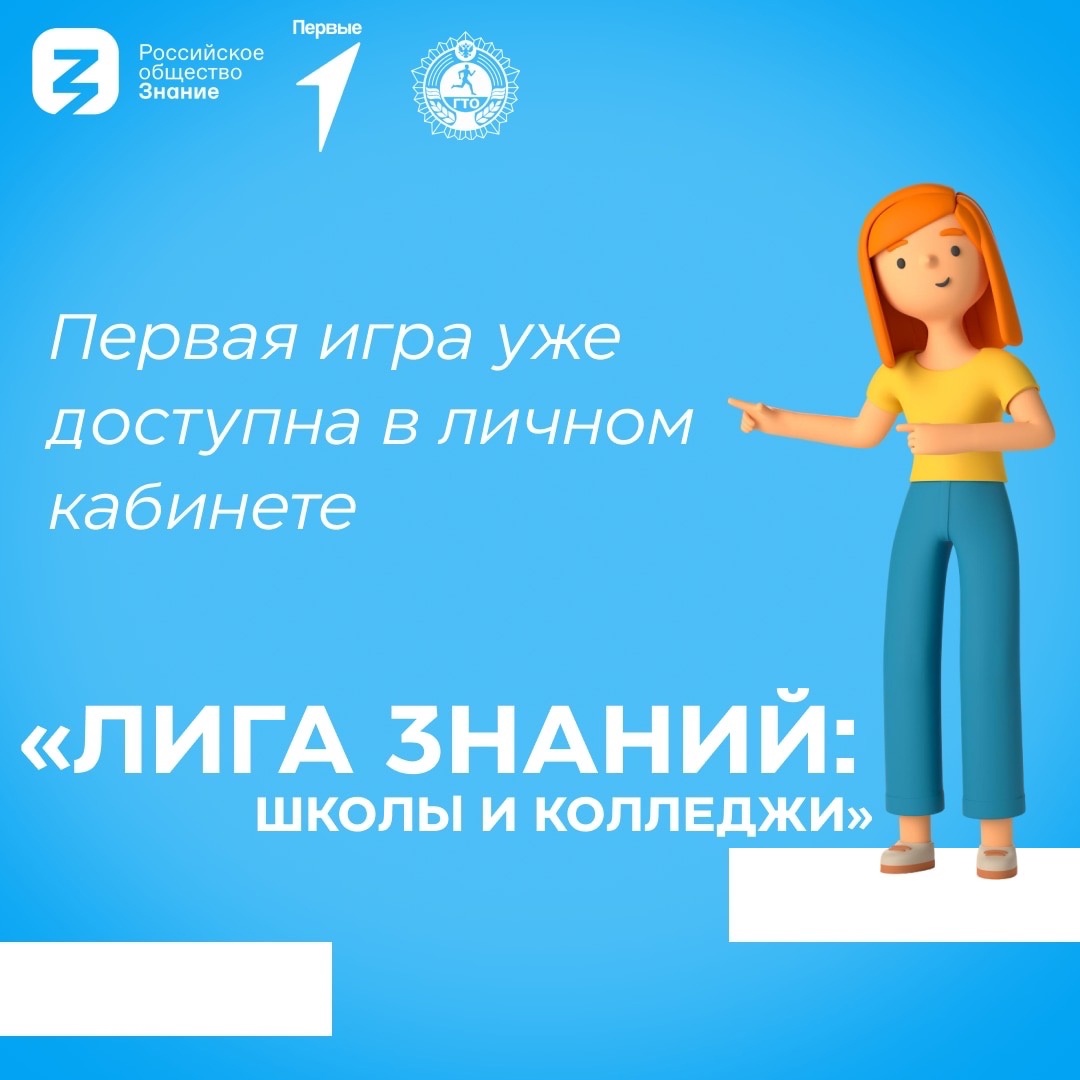 